ПОНЯТИЕ ПОСЛЕДОВАТЕЛЬНОСТИ. СПОСОБЫ ЗАДАНИЯ И СВОЙСТВА ЧИСЛОВЫХ ПОСЛЕДОВАТЕЛЬНОСТЕЙ.Зарегистрироваться в ресурсе Classroom. (Все задания, в дальнейшем будут там).Ссылка на курс: https://classroom.google.com/c/MTg2ODQyMjY4OTI5?cjc=zs4wzbq Изучить и законспектировать в тетрадь лекцию (все три пункта): https://www.yaklass.ru/p/algebra/10-klass/proizvodnaia-9147/chislovye-posledovatelnosti-i-ikh-svoistva-9140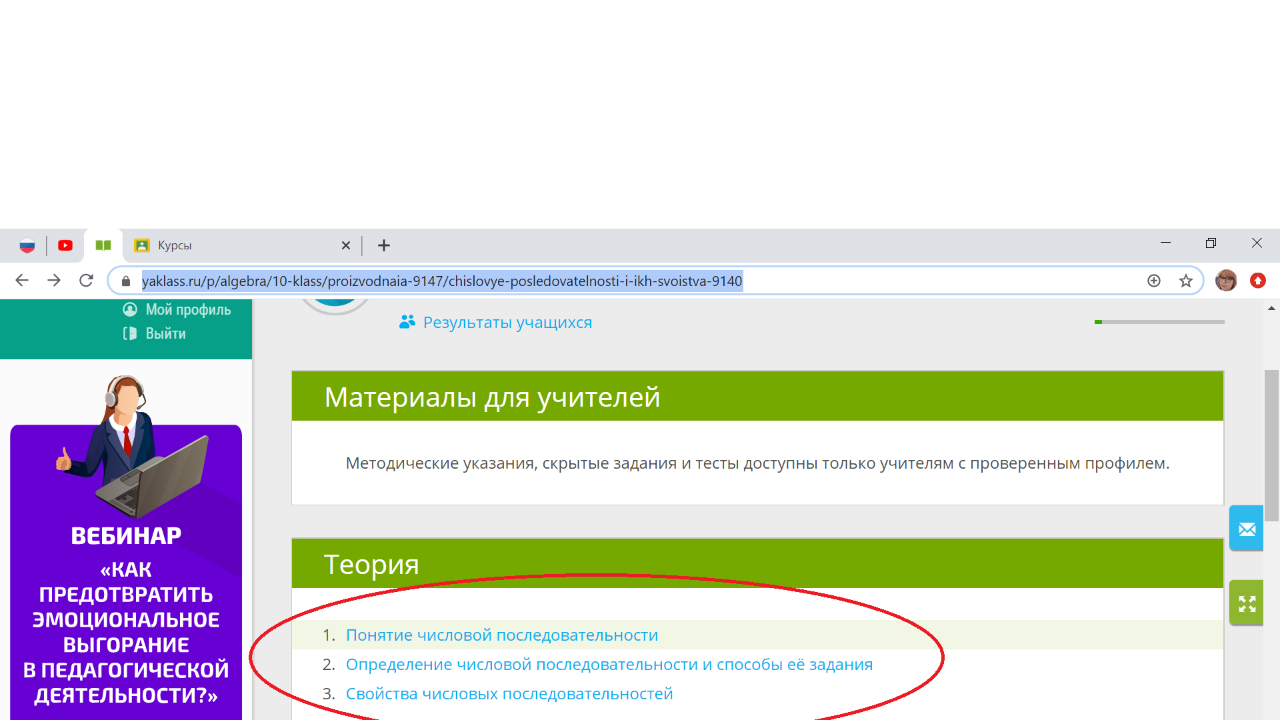 Решить упражнения.Сдать фото тетради, ответом на данное задание в ClassRoom. https://classroom.google.com/c/MTg2ODQyMjY4OTI5/a/MTUwOTkzNTE0MTQx/details Упражнения: Записать первые 5 членов последовательности:Вычислить первые 3 члена последовательности, которая задана формулой n-го члена:Последовательность задана формулой . Являются ли членом этой последовательности число: Найти первые 4 члена последовательности, если Найти n, если:  